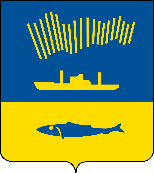 АДМИНИСТРАЦИЯ ГОРОДА МУРМАНСКАП О С Т А Н О В Л Е Н И Е                                                                                                                 №     В соответствии с Федеральными законами от 08.11.2007 № 257-ФЗ               «Об автомобильных дорогах и о дорожной деятельности в Российской Федерации и о внесении изменений в отдельные законодательные акты Российской Федерации», от 06.10.2003 № 131-ФЗ «Об общих принципах организации местного самоуправления в Российской Федерации», на основании Устава муниципального образования город Мурманск п о с т а н о в л я ю: 1. Внести в постановление администрации города Мурманска от 30.12.2016 № 4030 «Об утверждении нормативов финансовых затрат на капитальный ремонт, ремонт, содержание автомобильных дорог общего пользования местного значения муниципального образования город Мурманск и правил расчёта размера ассигнований из бюджета муниципального образования город Мурманск на указанные цели» следующие изменения:1.1. Пункт 1 изложить в следующей редакции:«1. Установить нормативы финансовых затрат на капитальный ремонт, ремонт, содержание автомобильных дорог общего пользования местного значения муниципального образования город Мурманск (в ценах на 01.01.2019) в размере:»1.2. В пункте 3 число «2017» заменить числом «2019». 2. Приложение к постановлению администрации города Мурманска от 30.12.2016 № 4030 «Об утверждении нормативов финансовых затрат на капитальный ремонт, ремонт, содержание автомобильных дорог общего пользования местного значения муниципального образования город Мурманск и правил расчёта размера ассигнований из бюджета муниципального образования город Мурманск на указанные цели» изложить в новой редакции согласно приложению к настоящему постановлению.3. Отделу информационно-технического обеспечения и защиты информации администрации города Мурманска (Кузьмин А.Н.) разместить настоящее постановление с приложением на официальном сайте администрации города Мурманска в сети Интернет.4. Редакции газеты «Вечерний Мурманск» (Хабаров В.А.) опубликовать настоящее постановление с приложением.5. Настоящее постановление вступает в силу со дня официального опубликования и распространяется на правоотношения, возникшие с 01.01.2019.6. Контроль за выполнением настоящего постановления возложить на заместителя главы администрации города Мурманска Доцник В.А.Глава администрациигорода Мурманска                                                                               А.И. СысоевВид работНормативы финансовых затрат в ценах на 01.01.2019,тыс. руб. на 1 кв.мНормативы финансовых затрат в ценах на 01.01.2019,тыс. руб. на 1 кв.мНормативы финансовых затрат в ценах на 01.01.2019,тыс. руб. на 1 кв.мВид работГруппа/категория автомобильных дорог общего пользования местного значения муниципального образования                             город МурманскГруппа/категория автомобильных дорог общего пользования местного значения муниципального образования                             город МурманскГруппа/категория автомобильных дорог общего пользования местного значения муниципального образования                             город МурманскВид работГруппа ГГруппа ДГруппа ЕВид работМагистральные улицы районного значения пешеходно-транспортные, поселковые дорогиУлицы и дороги местного значения (кроме парковых), главные улицы, улицы в жилой застройке основныеУлицы в жилой застройке второстепенные, проезды основные, велосипедные дорожкиСодержание0,457510,348430,30298Ремонт2,109801,527990,58769Капитальный ремонт27,5371819,152967,69195